AppendixA. About the Portals Policing ProjectA Portal (from the inside and outside):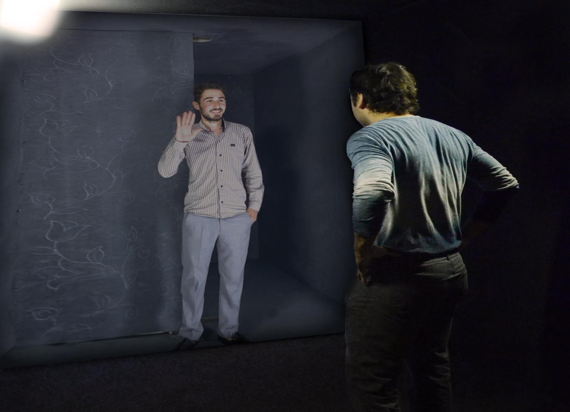 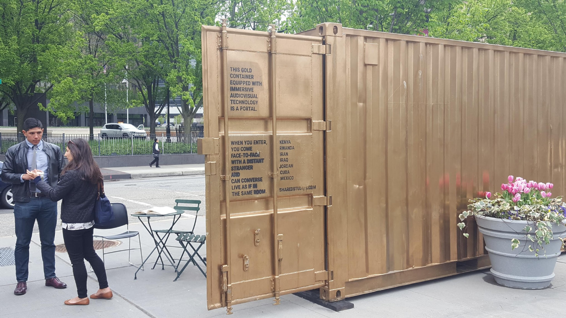 About: The Portals Policing Project was a project in collaboration with Amar Bakshi, artist and founder of Shared Studios. Bakshi invented the Portal as a means of connecting geographically distant places around the world with one another to foster conversation and collaboration on topics such as art, food, entrepreneurship, and politics. The Portals currently operate in more than 40 sites across six continents. After observing the Portals method, Vesla Weaver and Tracey Meares collaborated with Bakshi to initiate the Portals Policing Project. The Project collected and video-recorded dialogues for two years, beginning in April 2016 and concluding in April 2018. At some sites, the Portals remained and continue to connect local communities on topics related to policing and beyond. We are seeking funding for a launch of new Portals and a new phase of the project, but this phase will be less about collecting data and more about using the Portal as a “civic infrastructure” that helps to build power within and across communities. The Portals sites were selected largely because of convenience and connections – the existence of community partners who would help run the Portal and share space. We often partnered with local nonprofit organizations that have an artistic and justice-oriented mission; they typically provided the Portal a physical space in a central location with high foot-traffic as well as an enduring connection to the community. They were deeply involved in Portals programming beyond our criminal justice dialogues, including facilitating “shared meals,” movie nights, and art initiatives.For more on the Portals Policing Project, please go to the website, portalspolicingproject.com. For more about the Portal technology, go to sharedstudios.com.Table A1. Portals Location Descriptions. B. iPad Survey QuestionsSurveys were typically administered orally by the Portal curator. Questions were delivered in the following order:C. Participant CharacteristicsTable C1: All black Portals participants, by gender*Newark participants did not respond to this survey question, as it was not included in the survey during the pilot’s phaseTable C2: Police contact of black participants by genderFigure C1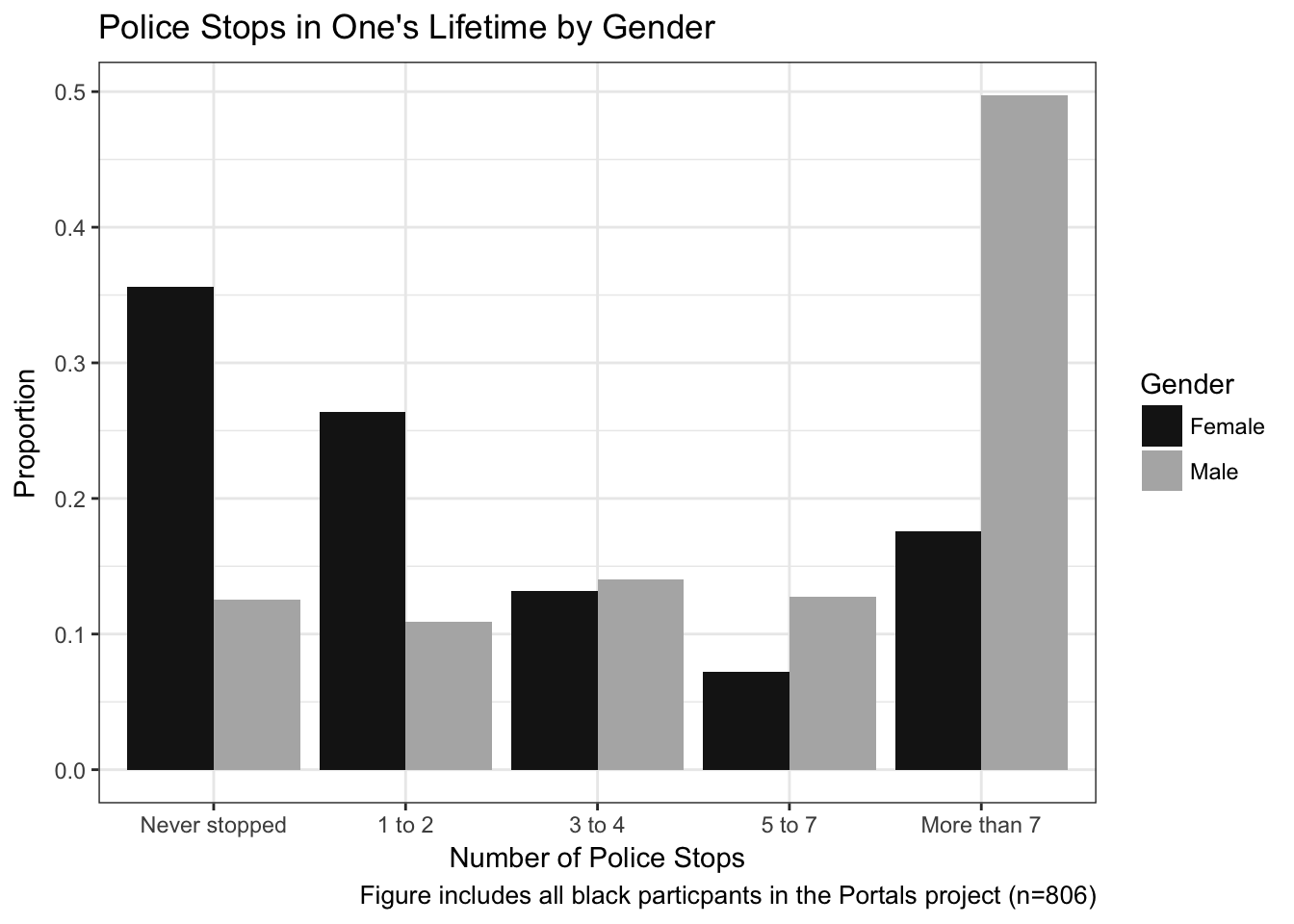 Figure C2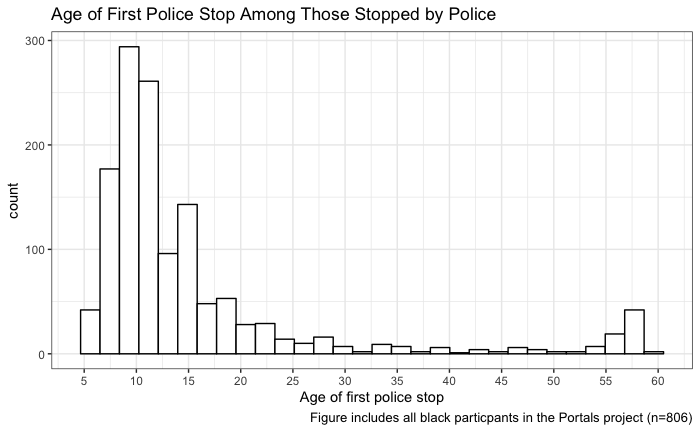 Figure C3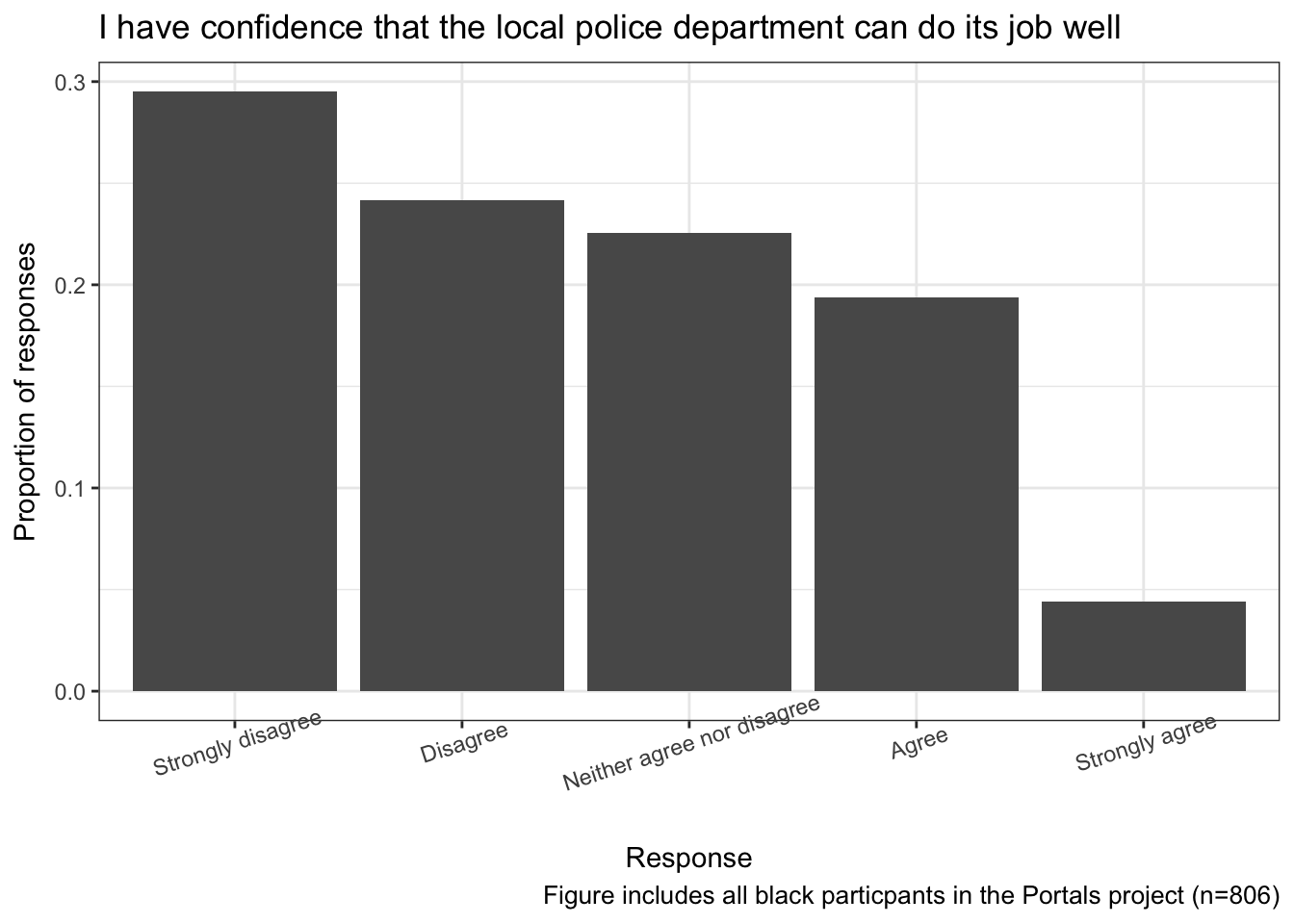 Figure C4 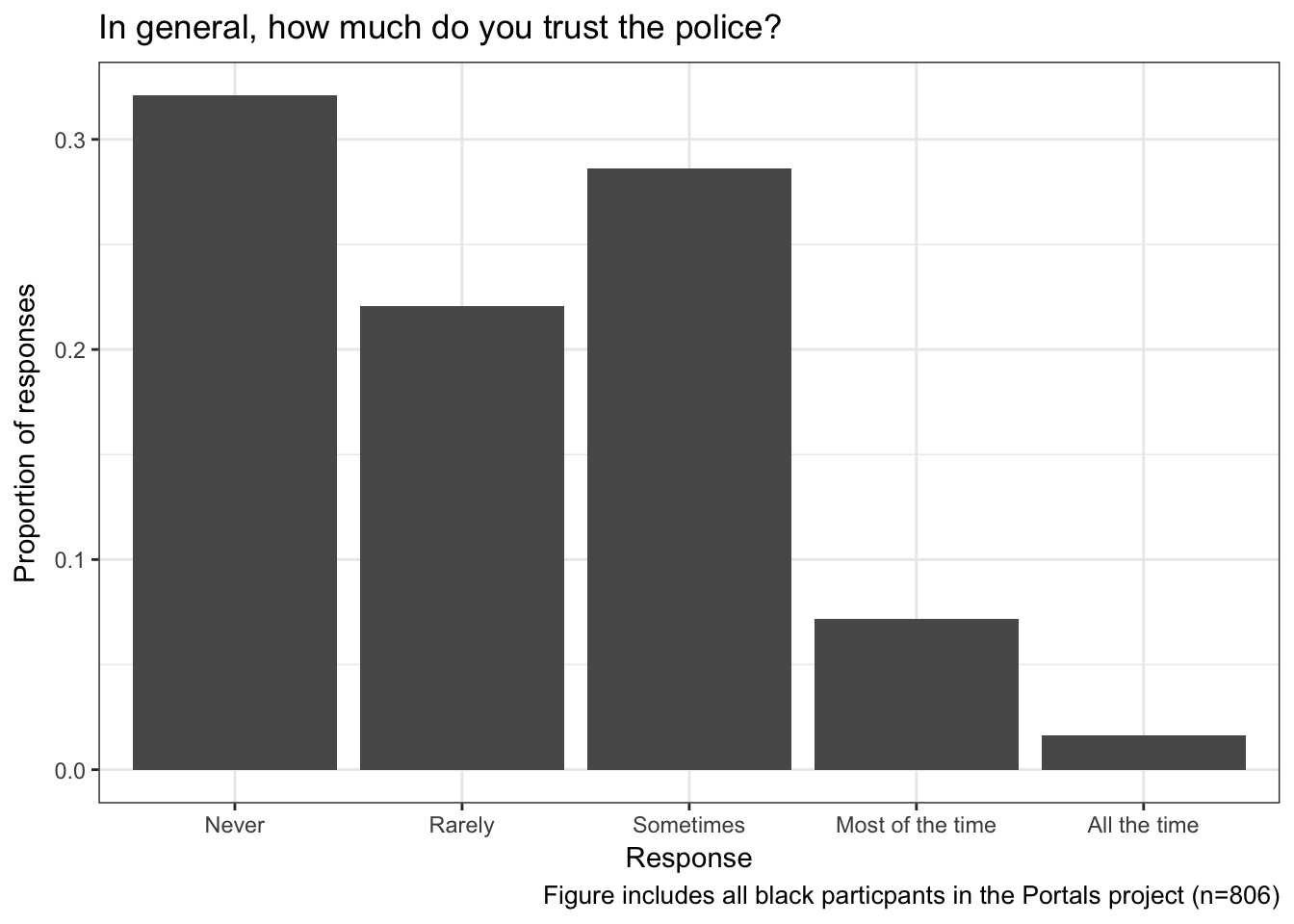 Table C3: Gender pairings* Note: Newark-Milwaukee pairings are excluded as a result of missing data during the pilot phase of the project.D. City Level ComparisonsD. Participants by CityTable D1: Conversation pairings by city between black participantsFigure D1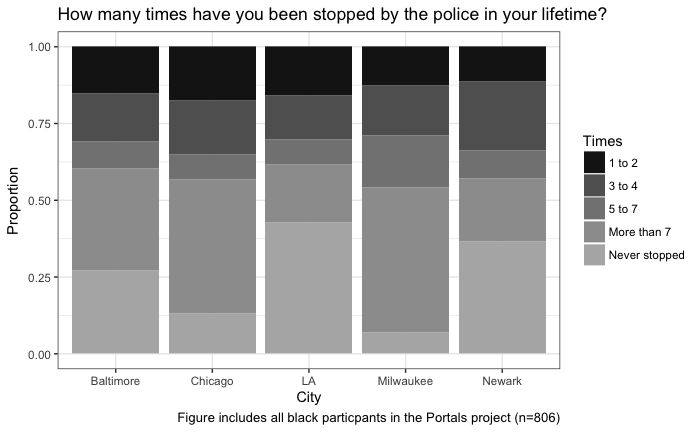 Figure D2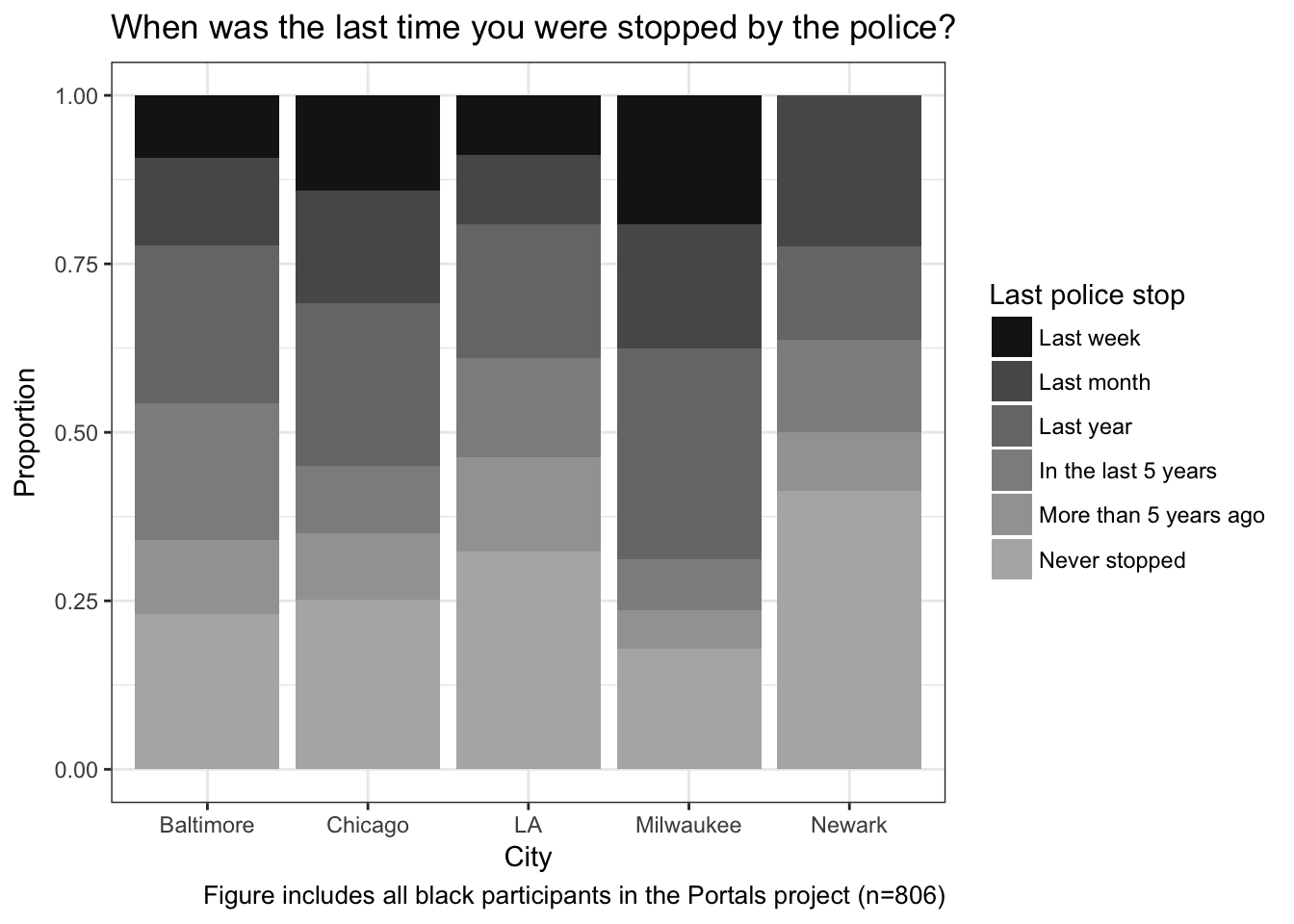 E. Extended Discussion on Coding and Conversation AnalysisOne researcher coded the initial set of participant responses in the conversations using the coding software Dedoose, and these coded excerpts were later read and when necessary revised by other members of the research team. Next, we worked with a research assistant to group the coded excerpts thematically then returned to the data to explore how these excerpts unfolded in context. It was here we began to notice a difference in responses both with regard to substance and the action implied by the responses.To account for variation within collective autonomy, the research team mapped conversations between participants, noting each dialogue’s key themes and structure, including how it progressed from start to finish. While doing so, we were attentive to how dialogues varied by the characteristics of each pairing, including age/generation, gender, trust in police, and education. We also compared conversations between black participants to conversations where only one or non-black participant was present to assess whether the themes we were identifying in black-black pairings were indeed unique. See the table below for some examples of this process.Table E1: Conversation MappingFor additional discussion about the Portals method, questions of representativeness, and further details about participants, readers should see our elaborated discussion in Weaver, Prowse, Piston 2019. CityNeighborhoodTotal ParticipantsDatesDominant Race/
EthnicityNeighborhood TypeSite TypeMilwaukee (227)Amani/COA Goldin Youth and Family Center227April 2016–March 2017 (minimal thereafter)BlackSegregatedCommunity Center and public parkChicago (250)Grand Boulevard/
Harold Washington Cultural Center53September 2016–December 2016BlackSegregatedCultural CenterChicago (250)South Chicago Christian Center94December 2016–May 2017 and August 2017–October 2017BlackSegregatedSmall thrift storeChicago (250)Little Village/Instituto del Progresso Latino58November 2017–February 2018LatinoIn Transition/
EducationalAlternative SchoolChicago (250)Back of the Yards/
LetUsBreathe Collective45March 2018BlackSegregatedActivistLos Angeles (521)South Los Angeles/
Mercado la Paloma217December 2017–March 2018LatinoDowntownCommunity MarketLos Angeles (521)Boyle Heights9LatinoIn TransitionCommunity ArtsLos Angeles (521)LA Law Library188June 2017–September 2017Majority BlackDowntownPublic libraryLos Angeles (521)California State University Dominguez Hills107November 2017–December 2017LatinoEducational InstitutionCollege campusBaltimore (462)Downtown/Lexington Market162February 2017–October 2017BlackDowntownCommunity MarketBaltimore (462)Station North/
Ynot Lot301November 2017–March 2018BlackIn TransitionActivist/
ArtsMexico City (118)Chapultepec Park118June 2017–March 2017LatinoDowntownPublic parkNewark (100)Lincoln Park and Military Park100April 2016–October 2017BlackIn TransitionPublic parkAgeGenderRaceAre you Hispanic or Latino?Highest Level of Education AttainedHave you ever been a victim of a crime?Has anyone in your family ever been a victim of a crime?Have you ever been stopped by the police for something other than a traffic violation?How many times in your lifetime?How old were you when this first happened to you?When was the last time this happened?I have confidence that the local police department can do its job wellIn general, how much do you trust the police?Have you participated in a Portal dialogue before?If yes, how many times?How did you hear about the Portal?FemaleMaleOtherN2535428Mean age36.71137.17824.875Education (%)Grades 1-8 0.900.700.00 Some high school 17.8017.7012.50 High school graduate35.20 35.20 50.0 Some college or technical school20.60 26.6012.50 College graduate18.2013.40 25.00 Post graduate degree6.70 5.70 0.00No response1.58.600.00Have you ever been a victim of a crime? 60.372.6037.50Trust in Police (%)All of the time.20 1.50 0.00 Most of the time10.7036.7012.50 Sometimes28.1029.0025.00 Rarely24.5020.3050.00 Never23.3036.7012.50 No response*11.107.000.00Confidence in the local police department to do their jobs well (%)Strongly agree3.50 4.400.00Agree17.50 17.7037.50 Neither agree nor disagree24.10 18.6012.50 Disagree24.10 22.30 25.00 Strongly disagree25.9029.00 12.50 Don’t know3.50 6.5012.50 No response1.321.900.00 FemaleMaleOtherN2535428Police stops in one’s lifetime (%)Never stopped35.6012.500.00 1 to 2 times 26.10 10.9025.00 3 to 4 times13.00 14.0025.005 to 7 times7.10 12.7025.00More than 7 times 17.4049.60 25.00Last police stop (%)Never stopped35.6012.500.00 More than 5 years ago 13.4011.10 12.50 In the last 5 years13.8014.60 12.50 In the last year16.60 28.0037.50In the last month11.1017.7037.50In the last week 8.8014.400.00No response1.801.800.00Age first police stopSD16.269(11.009)15.296(13.593)9.250(2.659)Stopped as a minor (%)72.5086.201.00Gender PairCountFF21FM99MM108Other Pairings6Total234City ACity BCountBaltimoreLA24ChicagoBaltimore25LABaltimore29MilwaukeeBaltimore41MilwaukeeChicago92MilwaukeeNewark59MilwaukeeChicago92Dyad InformationDyad InformationDyad InformationDyad InformationDyad InformationDyad InformationDyad InformationConversation Themes and ContentConversation Themes and ContentConversation Themes and ContentDate and LocationCitiesRaceGenderAgePolice ContactEducationConversation Progression Meta themes QuotesDe-identifiedC M B BM M22181-2Never stoppedSome high schoolSome high schoolThe law isn’t for us Family history Affirmations of Black worthCritique of the media’s framing of Black lifeRetreat/”keep your head low” rhetoric Personal responsibility framesReliance on usBolster awareness/knowledge/prideOur history as god’s originalsRe-definitionAspirations for solidarity and resilienceControl our ResourcesControl our narrativesRetreat“Most of them required to be assholes because they hiding behind the shield of law”“We're pretty much predominant with natural athletes, things of that nature. We pick up shit. They don't like that about us, you know, we're not, we're not liked period. And they know that if we had the smarts that they had, if we played they game, we'd pretty much beat them. So, the rules have got to be set to the point that we lose. ““They [the media] parade us losing, losing ourselves.”  …“keep your head low.”De-identifiedL MB BM M 18381-2Never stoppedHigh schoolSome high schoolpolice are a central problem in the lives of their communities. Policing own communitiesComing togetherBolster respect, regard for ourselvesBe accountable, responsible for our communities Control our resourcesThird parties exerting authoritySelf determinationAspirations for Solidarity and Resistance“They don't need no permission to do what they doing.”“Shit. If it weren’t for the police everything would be, it’d be, I ain’t gonna say it’ll be all, all great and shit, but it’d be better…”“it's like they just putting people on like they got their own gang like, okay, no you shouldn't be doing this, you should be doing this, you gotta do more of this, you know what I'm saying?”“We gotta come together, man. They got too much.”De-identifiedBCWBFF29481 -25-7CollegeCollegeDisagreement throughout this conversation on tacticsBlack woman:Police abolitionAbsolving hierarchiesComing together to creatively imagine solutions beyond punishmentCreating communities that give people the resources they need White woman: Thinks the term abolition is appropriationSees police as necessary to protect women and childrenHas served as an activist herself (helped elect Mosley Braun in Chicago) Critiques capitalismBolster awareness/knowledge/prideOur history as god’s originalsRedefinitionAspirations for solidarity and resilienceControl our resources, communitiesProblems with third parties exerting authoritySelf-determinationControl our narratives Black woman:“I want to say that uh when we say police abolitionists we want to uh destroy the system that that was built that is on police the police systemUm that mainly happens because there are resources lackin in that neighborhood and and so our collective focus is on on bringing those resources that are readily available so we focus on health care, nutrition, education, the art, um things like that restore the justiceIt just I can't see I can't see it being like a outwardly facing um um object that's coming in to and swoop in and save us like it has to be like a village type deal like if something happens in our neighborhood, in our community that those are the folks that have to deal with it”White woman:“Uh vigilante justice is is not the solution uh you know those often create far more problems than actually help or prevent and often it escalates dynamics that disproportionally affect women and children.”De-identifiedBCWBFF29481 -25-7CollegeCollegeDisagreement throughout this conversation on tacticsBlack woman:Police abolitionAbsolving hierarchiesComing together to creatively imagine solutions beyond punishmentCreating communities that give people the resources they need White woman: Thinks the term abolition is appropriationSees police as necessary to protect women and childrenHas served as an activist herself (helped elect Mosley Braun in Chicago) Critiques capitalismBolster awareness/knowledge/prideOur history as god’s originalsRedefinitionAspirations for solidarity and resilienceControl our resources, communitiesProblems with third parties exerting authoritySelf-determinationControl our narratives Black woman:“I want to say that uh when we say police abolitionists we want to uh destroy the system that that was built that is on police the police systemUm that mainly happens because there are resources lackin in that neighborhood and and so our collective focus is on on bringing those resources that are readily available so we focus on health care, nutrition, education, the art, um things like that restore the justiceIt just I can't see I can't see it being like a outwardly facing um um object that's coming in to and swoop in and save us like it has to be like a village type deal like if something happens in our neighborhood, in our community that those are the folks that have to deal with it”White woman:“Uh vigilante justice is is not the solution uh you know those often create far more problems than actually help or prevent and often it escalates dynamics that disproportionally affect women and children.”De-identifiedB LB BMM55653 to 4More than 7Post-gradPost-gradAffirmation of Black history/Black worthWe gonna win We know our communities better Historical memoryBolster awareness/knowledge/prideOur history as god’s originalsRedefinitionAspirations for solidarity and resistanceControl our resourcesProblems with third parties exerting controlControl our narratives “So, they don't know what happens in the urban city. I was raised in the projects, and around the projects, to so I know what time of day it is, and they come in looking like that, then they either selling drugs [inaudible 00:03:51]. Those cops up thereI'm sorry, I know I'm talking you guys to death, but I gotta get this off my chest…”“if you look at the culture and the history of black people from Africa, we've always had dialogue, look at us, we've had communication, we had kingdoms. …“Ordinary people are not gonna do that. You know. But again, these conversations that we have, a lot of it is gonna have to come from us, as, as a people first. But you know what? I've, I've always said this, do you know I'm honored to be black.”“So this whole thing with the policing, I know it's wrong and it's bad, but do you know, we still gonna win. If we won over slavery, and we won over the clan, and we won over Jim Crow, and we won over crack in the neighborhoods, and we won over everything that they did ...  ... what they tried to ... every time they tried to kill us ... it's just like our old saying, you tried to bury me, but you didn't know I was a seed. And when you bury a seed it grows.” 